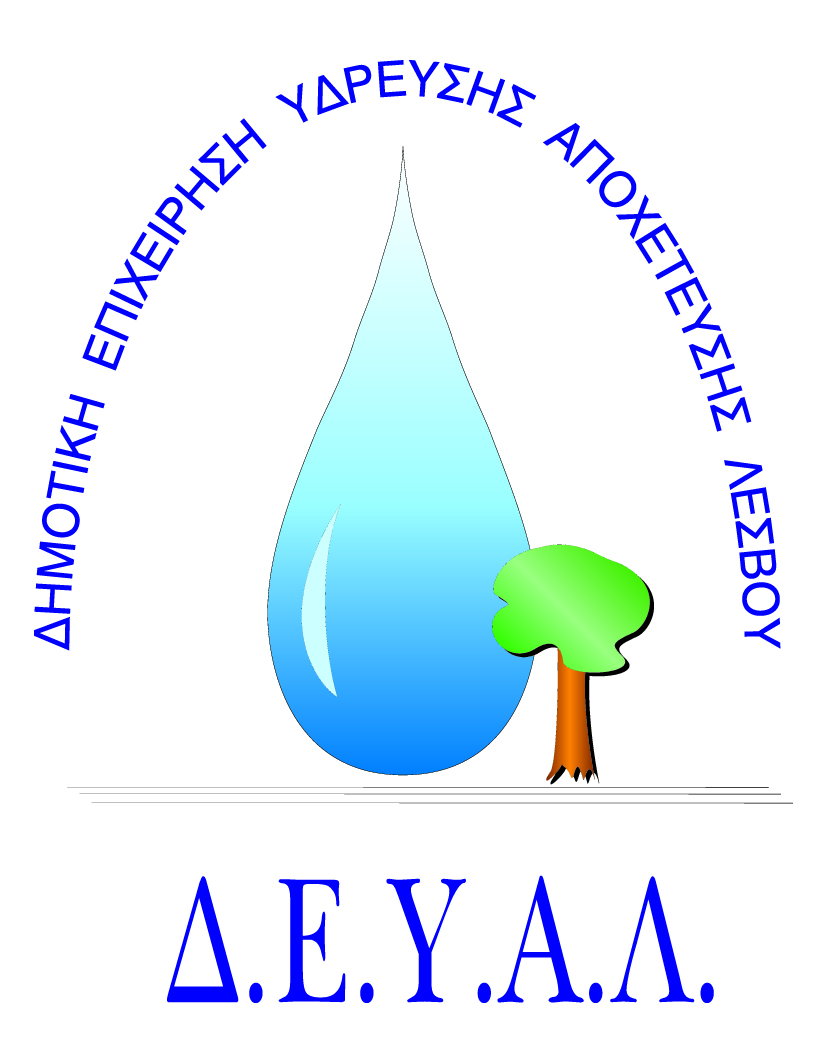                                                                                      ΜΥΤΙΛΗΝΗ 23/01/2023                                                                                     ΑΠ 635ΔΙΑΔΗΜΟΤΙΚΗ ΕΠΙΧΕΙΡΗΣΗ 				ΥΔΡΕΥΣΗΣ ΑΠΟΧΕΤΕΥΣΗΣ						ΛΕΣΒΟΥΤαχ.Δ/νση	: Ελ.Βενιζέλου 13-17Ταχ.Κωδ.	: 811 00 ΜυτιλήνηΠληροφορίες     : Παναγιώτης ΜαταρέλληςΤηλέφωνο 	: 22510 24444 εσωτ.:129FAX 		: 22510 40121E-mail 		: ydrefsi@deyamyt.gr	                       ΠΡΟΣ: ΜΜΕ ΔΕΛΤΙΟ ΤΥΠΟΥΗ ΔΕΥΑΛ ανακοινώνει ότι την ΤΡΙΤΗ 24/1/2023 λόγω επισκευής στο δίκτυο ύδρευσης στην οδό Ελευθερίου Βενιζέλου 8, θα κλείσει η μία λωρίδα κυκλοφορίας στο τμήμα της, από την οδό Σμύρνης έως την οδό Μάνου Κατράκη, από τις 7:00 π.μ. έως τις 10:00 π.μ.Η ΔΕΥΑΛ ζητά την κατανόηση των καταναλωτών και θα καταβάλει κάθε προσπάθεια για την όσο δυνατόν μικρότερη όχληση και την ταχύτερη αποκατάσταση της υδροδότησης.									Από  τη ΔΕΥΑΛ 